HIGHLY CONFIDENTIAL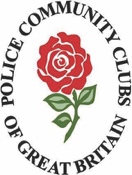 CHILD PROTECTION REFERRAL FORM		Details of person making referralDetails of person receiving referral
Type of referral (circle as appropriate): [SEXUAL] 	[PHYSICAL]	[NEGLECT]	[OTHER]	Details of child or young person (under 18 years of age)REASONS FOR REFERRAL continue on spare sheet if necessaryFULL NOTES OF DISCUSSIONS (FROM BOTH AGENCIES) continue on spare sheet if necessary
JOINTLY AGREED DECISIONS continue on spare sheet if necessaryREFERRER SIGNATURE:						DATE:Name of referrerDateContact numberClubAssociationName of receiverPositionFull organisation addressContact numberDate of referralTime of referralFirst nameSurnameDate of birthAgeMale / Female (circle)First languageEthnicityEthnicityEthnicityCurrent location of child and a contact numberInterpreter required? (Y/N)Interpreter required? (Y/N)Interpreter required? (Y/N)Name and address of parent/ guardian and a contact number School address and contact numberGP name and address